ПРОТОКОЛ № _____Доп. Вр.                    в пользу                                           Серия 11-метровых                    в пользу                                            Подпись судьи : _____________________ /_________________________ /ПредупрежденияУдаленияПредставитель принимающей команды: ______________________ / _____________________ Представитель команды гостей: _____________________ / _________________________ Замечания по проведению игры ______________________________________________________________________________________________________________________________________________________________________________________________________________________________________________________________________________________________________________________________________________________________________________________________________________________________________________________________________________________________________________________________Травматические случаи (минута, команда, фамилия, имя, номер, характер повреждения, причины, предварительный диагноз, оказанная помощь): _________________________________________________________________________________________________________________________________________________________________________________________________________________________________________________________________________________________________________________________________________________________________________________________________________________________________________Подпись судьи:   _____________________ / _________________________Представитель команды: ______    __________________  подпись: ___________________    (Фамилия, И.О.)Представитель команды: _________    _____________ __ подпись: ______________________                                                             (Фамилия, И.О.)Лист травматических случаевТравматические случаи (минута, команда, фамилия, имя, номер, характер повреждения, причины, предварительный диагноз, оказанная помощь)_______________________________________________________________________________________________________________________________________________________________________________________________________________________________________________________________________________________________________________________________________________________________________________________________________________________________________________________________________________________________________________________________________________________________________________________________________________________________________________________________________________________________________________________________________________________________________________________________________________________________________________________________________________________________________________________________________________________________________________________________________________________________________________________________________________________________________________________________________________________________________________________________________________________________________________________________________________________________________________________________________________________________________________________________________________________________________________________________________________________________________________Подпись судьи : _________________________ /________________________/ 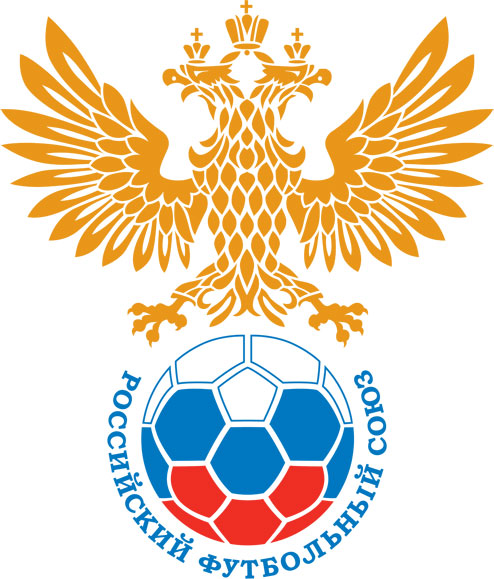 РОССИЙСКИЙ ФУТБОЛЬНЫЙ СОЮЗМАОО СФФ «Центр»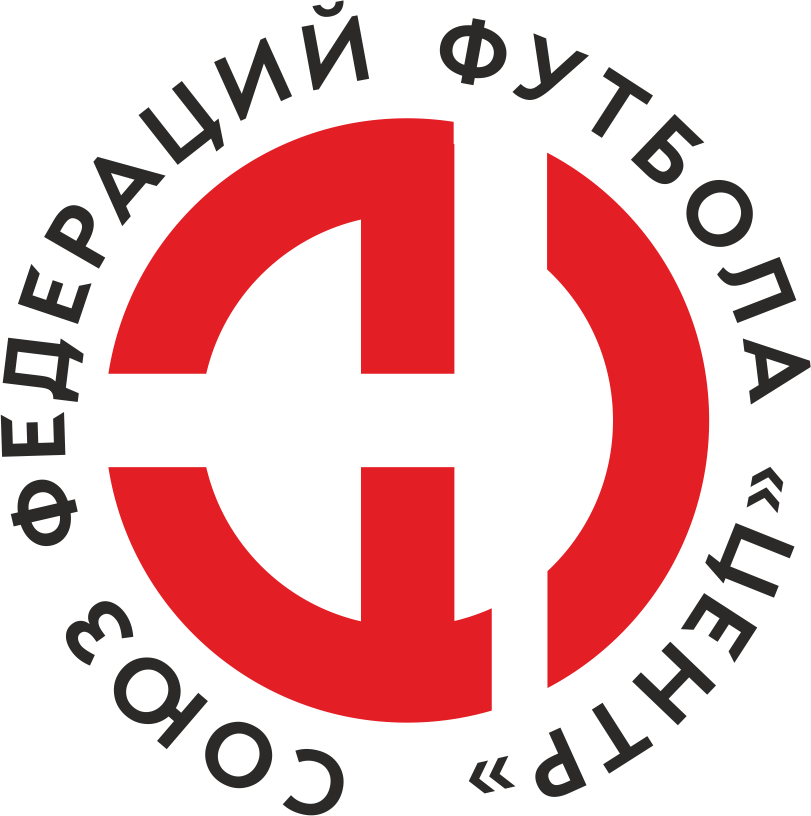    Первенство России по футболу среди команд III дивизиона, зона «Центр» _____ финала Кубка России по футболу среди команд III дивизиона, зона «Центр»Стадион «Труд» (Елец)Дата:20 мая 2023Елец (Елец)Елец (Елец)Елец (Елец)Елец (Елец)БГУОР-АгроТрейд (Брянск)БГУОР-АгроТрейд (Брянск)команда хозяевкоманда хозяевкоманда хозяевкоманда хозяевкоманда гостейкоманда гостейНачало:17:00Освещение:ЕстественноеЕстественноеКоличество зрителей:800Результат:4:0в пользуЕлец (Елец)1 тайм:3:0в пользув пользу Елец (Елец)Судья:Панченко Ефим  (Волгоград)кат.2 кат.1 помощник:Русанов Дмитрий (Воронеж)кат.2 кат.2 помощник:Омельченко Григорий (Воронеж)кат.2 кат.Резервный судья:Резервный судья:Кузмеченко Олегкат.1 кат.Инспектор:Степанищев Владимир Ильич (Воронеж)Степанищев Владимир Ильич (Воронеж)Степанищев Владимир Ильич (Воронеж)Степанищев Владимир Ильич (Воронеж)Делегат:СчетИмя, фамилияКомандаМинута, на которой забит мячМинута, на которой забит мячМинута, на которой забит мячСчетИмя, фамилияКомандаС игрыС 11 метровАвтогол1:0Александр КутьинЕлец (Елец)72:0Александр КутьинЕлец (Елец)293:0Владимир СотниковЕлец (Елец)324:0Александр Молодцов Елец (Елец)86Мин                 Имя, фамилия                          КомандаОснованиеРОССИЙСКИЙ ФУТБОЛЬНЫЙ СОЮЗМАОО СФФ «Центр»РОССИЙСКИЙ ФУТБОЛЬНЫЙ СОЮЗМАОО СФФ «Центр»РОССИЙСКИЙ ФУТБОЛЬНЫЙ СОЮЗМАОО СФФ «Центр»РОССИЙСКИЙ ФУТБОЛЬНЫЙ СОЮЗМАОО СФФ «Центр»РОССИЙСКИЙ ФУТБОЛЬНЫЙ СОЮЗМАОО СФФ «Центр»РОССИЙСКИЙ ФУТБОЛЬНЫЙ СОЮЗМАОО СФФ «Центр»Приложение к протоколу №Приложение к протоколу №Приложение к протоколу №Приложение к протоколу №Дата:20 мая 202320 мая 202320 мая 202320 мая 202320 мая 2023Команда:Команда:Елец (Елец)Елец (Елец)Елец (Елец)Елец (Елец)Елец (Елец)Елец (Елец)Игроки основного составаИгроки основного составаЦвет футболок: Бело-Зеленые       Цвет гетр: ЗеленыеЦвет футболок: Бело-Зеленые       Цвет гетр: ЗеленыеЦвет футболок: Бело-Зеленые       Цвет гетр: ЗеленыеЦвет футболок: Бело-Зеленые       Цвет гетр: ЗеленыеНЛ – нелюбительНЛОВ – нелюбитель,ограничение возраста НЛ – нелюбительНЛОВ – нелюбитель,ограничение возраста Номер игрокаЗаполняется печатными буквамиЗаполняется печатными буквамиЗаполняется печатными буквамиНЛ – нелюбительНЛОВ – нелюбитель,ограничение возраста НЛ – нелюбительНЛОВ – нелюбитель,ограничение возраста Номер игрокаИмя, фамилияИмя, фамилияИмя, фамилия1Дмитрий Дробот Дмитрий Дробот Дмитрий Дробот 3Артем Сысоев Артем Сысоев Артем Сысоев 22Сергей Саввин Сергей Саввин Сергей Саввин НЛОВ12Иван Фурсач Иван Фурсач Иван Фурсач 18Игорь Рогованов Игорь Рогованов Игорь Рогованов 7Александр_С. Ролдугин Александр_С. Ролдугин Александр_С. Ролдугин НЛОВ8Максим Федюкин Максим Федюкин Максим Федюкин НЛОВ10Владимир Сотников Владимир Сотников Владимир Сотников 9Александр Молодцов  Александр Молодцов  Александр Молодцов  14Александр Кутьин (к)Александр Кутьин (к)Александр Кутьин (к)4Сосланбек Золоев Сосланбек Золоев Сосланбек Золоев Запасные игроки Запасные игроки Запасные игроки Запасные игроки Запасные игроки Запасные игроки 33Александр ТумасянАлександр ТумасянАлександр ТумасянНЛОВ5Сергей НемченкоСергей НемченкоСергей НемченкоНЛОВ17Максим ГревцевМаксим ГревцевМаксим ГревцевНЛОВ6Арсен АсатрянАрсен АсатрянАрсен АсатрянНЛОВ11Андрей ТюринАндрей ТюринАндрей ТюринТренерский состав и персонал Тренерский состав и персонал Фамилия, имя, отчествоФамилия, имя, отчествоДолжностьДолжностьТренерский состав и персонал Тренерский состав и персонал 1Денис Юрьевич ЖуковскийДиректор/главный тренерДиректор/главный тренерТренерский состав и персонал Тренерский состав и персонал 2Владимир Николаевич КобзевТренерТренер3Дмитрий Владимирович СтёпинЗаместитель директораЗаместитель директора4567ЗаменаЗаменаВместоВместоВместоВышелВышелВышелВышелМинМинСудья: _________________________Судья: _________________________Судья: _________________________11Сергей СаввинСергей СаввинСергей СаввинСергей НемченкоСергей НемченкоСергей НемченкоСергей Немченко464622Максим ФедюкинМаксим ФедюкинМаксим ФедюкинАндрей ТюринАндрей ТюринАндрей ТюринАндрей Тюрин5656Подпись Судьи: _________________Подпись Судьи: _________________Подпись Судьи: _________________33Андрей ТюринАндрей ТюринАндрей ТюринАрсен АсатрянАрсен АсатрянАрсен АсатрянАрсен Асатрян7272Подпись Судьи: _________________Подпись Судьи: _________________Подпись Судьи: _________________44Александр КутьинАлександр КутьинАлександр КутьинМаксим ГревцевМаксим ГревцевМаксим ГревцевМаксим Гревцев818155Дмитрий ДроботДмитрий ДроботДмитрий ДроботАлександр ТумасянАлександр ТумасянАлександр ТумасянАлександр Тумасян86866677        РОССИЙСКИЙ ФУТБОЛЬНЫЙ СОЮЗМАОО СФФ «Центр»        РОССИЙСКИЙ ФУТБОЛЬНЫЙ СОЮЗМАОО СФФ «Центр»        РОССИЙСКИЙ ФУТБОЛЬНЫЙ СОЮЗМАОО СФФ «Центр»        РОССИЙСКИЙ ФУТБОЛЬНЫЙ СОЮЗМАОО СФФ «Центр»        РОССИЙСКИЙ ФУТБОЛЬНЫЙ СОЮЗМАОО СФФ «Центр»        РОССИЙСКИЙ ФУТБОЛЬНЫЙ СОЮЗМАОО СФФ «Центр»        РОССИЙСКИЙ ФУТБОЛЬНЫЙ СОЮЗМАОО СФФ «Центр»        РОССИЙСКИЙ ФУТБОЛЬНЫЙ СОЮЗМАОО СФФ «Центр»        РОССИЙСКИЙ ФУТБОЛЬНЫЙ СОЮЗМАОО СФФ «Центр»Приложение к протоколу №Приложение к протоколу №Приложение к протоколу №Приложение к протоколу №Приложение к протоколу №Приложение к протоколу №Дата:Дата:20 мая 202320 мая 202320 мая 202320 мая 202320 мая 202320 мая 2023Команда:Команда:Команда:БГУОР-АгроТрейд (Брянск)БГУОР-АгроТрейд (Брянск)БГУОР-АгроТрейд (Брянск)БГУОР-АгроТрейд (Брянск)БГУОР-АгроТрейд (Брянск)БГУОР-АгроТрейд (Брянск)БГУОР-АгроТрейд (Брянск)БГУОР-АгроТрейд (Брянск)БГУОР-АгроТрейд (Брянск)Игроки основного составаИгроки основного составаЦвет футболок: Синие   Цвет гетр:  СиниеЦвет футболок: Синие   Цвет гетр:  СиниеЦвет футболок: Синие   Цвет гетр:  СиниеЦвет футболок: Синие   Цвет гетр:  СиниеНЛ – нелюбительНЛОВ – нелюбитель,ограничение возрастаНЛ – нелюбительНЛОВ – нелюбитель,ограничение возрастаНомер игрокаЗаполняется печатными буквамиЗаполняется печатными буквамиЗаполняется печатными буквамиНЛ – нелюбительНЛОВ – нелюбитель,ограничение возрастаНЛ – нелюбительНЛОВ – нелюбитель,ограничение возрастаНомер игрокаИмя, фамилияИмя, фамилияИмя, фамилияНЛОВ71Никита Авдеенко Никита Авдеенко Никита Авдеенко НЛОВ14Денис Швед Денис Швед Денис Швед НЛОВ12Дмитрий Борвиков  Дмитрий Борвиков  Дмитрий Борвиков  НЛОВ6Тимур Недоливко Тимур Недоливко Тимур Недоливко НЛОВ17Александр Хлистунов	 Александр Хлистунов	 Александр Хлистунов	 НЛОВ7Илья Поздняков Илья Поздняков Илья Поздняков НЛОВ77Алексей Курзин Алексей Курзин Алексей Курзин 33Никита Бондаренко	 (к)Никита Бондаренко	 (к)Никита Бондаренко	 (к)15Виктор Толстых Виктор Толстых Виктор Толстых 13Евгений Мирошкин	 Евгений Мирошкин	 Евгений Мирошкин	 3Дмитрий Гордеев Дмитрий Гордеев Дмитрий Гордеев Запасные игроки Запасные игроки Запасные игроки Запасные игроки Запасные игроки Запасные игроки НЛОВ79Антон ИзотовАнтон ИзотовАнтон ИзотовНЛОВ69Никита ЩевелевНикита ЩевелевНикита ЩевелевНЛОВ5Александр ВолковичАлександр ВолковичАлександр ВолковичНЛОВ18Алексей ЕрохинАлексей ЕрохинАлексей ЕрохинНЛОВ19Александр ЛитвяковАлександр ЛитвяковАлександр ЛитвяковНЛОВ88Илья МальченкоИлья МальченкоИлья МальченкоТренерский состав и персонал Тренерский состав и персонал Фамилия, имя, отчествоФамилия, имя, отчествоДолжностьДолжностьТренерский состав и персонал Тренерский состав и персонал 1Алексей Алексеевич Солонкин РководительРководительТренерский состав и персонал Тренерский состав и персонал 2Виктор Сергеевич Толстых Главный тренерГлавный тренер3Виктор Васильевич Зимин ТренерТренер4567Замена Замена ВместоВместоВышелМинСудья : ______________________Судья : ______________________11Алексей КурзинАлексей КурзинАлександр Литвяков6122Тимур НедоливкоТимур НедоливкоАлександр Волкович66Подпись Судьи : ______________Подпись Судьи : ______________Подпись Судьи : ______________33Илья ПоздняковИлья ПоздняковНикита Щевелев83Подпись Судьи : ______________Подпись Судьи : ______________Подпись Судьи : ______________44Дмитрий ГордеевДмитрий ГордеевИлья Мальченко8655Никита АвдеенкоНикита АвдеенкоАнтон Изотов886677        РОССИЙСКИЙ ФУТБОЛЬНЫЙ СОЮЗМАОО СФФ «Центр»        РОССИЙСКИЙ ФУТБОЛЬНЫЙ СОЮЗМАОО СФФ «Центр»        РОССИЙСКИЙ ФУТБОЛЬНЫЙ СОЮЗМАОО СФФ «Центр»        РОССИЙСКИЙ ФУТБОЛЬНЫЙ СОЮЗМАОО СФФ «Центр»   Первенство России по футболу среди футбольных команд III дивизиона, зона «Центр» _____ финала Кубка России по футболу среди футбольных команд III дивизиона, зона «Центр»       Приложение к протоколу №Дата:20 мая 2023Елец (Елец)БГУОР-АгроТрейд (Брянск)команда хозяевкоманда гостей